Stó:lōCOMMUNITY FUTURES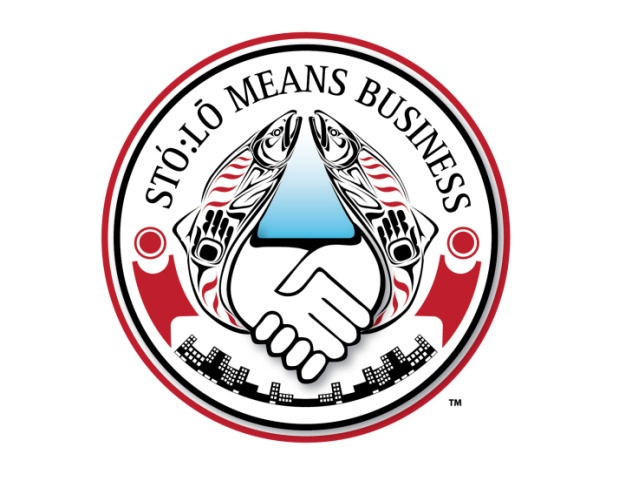 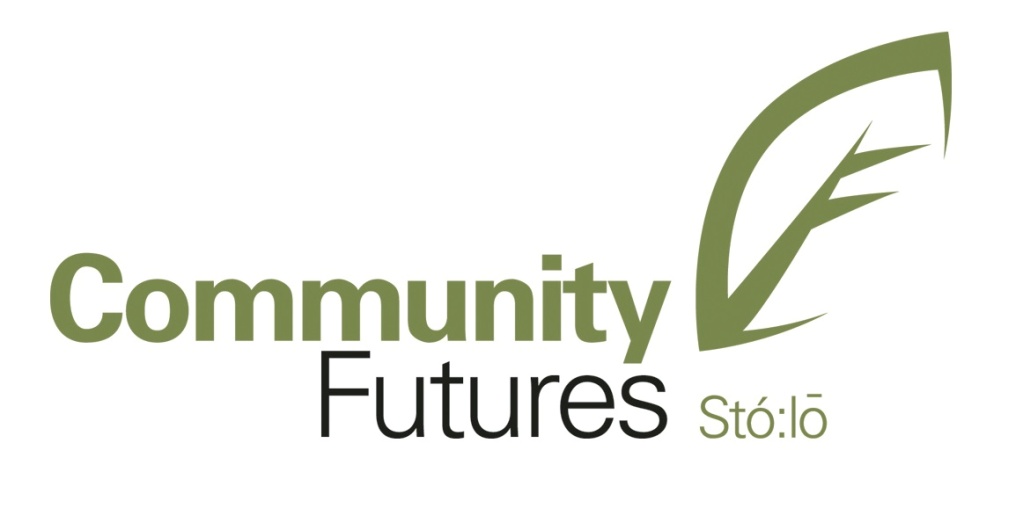 APPLICATION PROCESSSCF Board of Directors ApplicationSCF Committee Member ApplicationSTÓ:LŌ COMMUNITY FUTURESVOLUNTEER APPLICATIONName:		___________________________________________________________Address:										Phone:						 Email: 					The main skills that I bring to Stó:lō Community Futures are:_______________________________________________________________________________________________________________________________________________________________________________________________________________________________________________________________________________________________________________________________________________Highlights of my work / life experience of relevance to volunteering as a Board Member or Committee Member of Stó:lō Community Futures:_______________________________________________________________________________________________________________________________________________________________________________________________________________________________________________________________________________________________________________________________________________Highlights of my previous volunteer experience:______________________________________________________________________________________________________________________________________________________________________________________________________Highlights of my involvement in Stó:lō and Indigenous Initiatives that would be beneficial to Stó:lō Community Futures:______________________________________________________________________________________________________________________________________________________________________________________________________Why I want to serve as a Board or Committee Member of Stó:lō Community Futures:What I feel Stó:lō Community Futures has to offer volunteers:AREA(S) THAT MOST INTERST ME AT STÓ:LŌ COMMUNITY FUTURES:Services to Indigenous businesses and entrepreneursEducation and training programs for entrepreneursEconomic strategies and community developmentBuilding strategic partnershipsRaising funds for programsI am interested in the SCF BoardI am interested in sitting on an SCF Committee:Loan Funds CommitteeAudit and Finance CommitteeTime I have available (hours per month):			Other things Stó:lō  Community Futures might like to know about me:STÓ:LŌ COMMUNITY FUTURESBOARD OF DIRECTORSTERMS OF REFERENCEStó:lō Community Futures (SCF) Board Members are leaders within the Stó:lō Communities located in S’ólh Téméxw, the Stó:lō Traditional Territory.  Leadership leads.  Stó:lō Community Futures’ Board Members set policy.  They may have the guidance and assistance of Committees and professional Staff; but the Board is ultimately responsible, both legally and organizationally.  The Board Members are trustees who act on behalf of the organization’s Indigenous clients, Stó:lō First Nation communities, funders, strategic partners, various Government organizations and individual Indigenous and non-Indigenous stakeholders.  The Board of Directors has the principal responsibility to fulfil the SCF’s Mission, Vision and are legally accountability for its operations.MISSION:Stó:lō Community Futures’ ongoing Mission is to provide Indigenous entrepreneurs and Stó:lō First Nation communities within S’ólh Téméxw, the Stó:lō Traditional Territory, with a wide range of business and economic development programs and services. VISION:The Vision of Stó:lō Community Futures is to facilitate and provide ongoing support to Indigenous businesses and to foster entrepreneurial growth in S’ólh Téméxw, Stó:lō Traditional Territory. Specific responsibilities of Stó:lō Community Futures’ Board of Directors are as follows:To understand, respect and honour the philosophy underlying the Mission and Vision of SCF.To provide overall direction for the Organization and to be legally responsible for its management.To be accountable for the assets of the Organization and the actions undertaken by it.To be prepared to review and revise the Mission and Vision in accordance with evolving Stó:lō Community and Indigenous client needs.To show leadership for formulating goals, objectives, policies and guidelines.To set policies and strategic priorities and to delegate responsibility for the development of corresponding strategies to all SCF Committees.To establish Terms of Reference for all Committees.To ratify the appointment of Members in the Organization.To ensure effective communications among the Board of Directors.To present Stó:lō Community values to the Board and to present the Board’s point of view to the Stó:lō Communities, Community Members and its Indigenous and non-Indigenous stakeholders.To ensure that processes are in place to provide an environment for meaningful volunteer experiences.To ensure that the financial resources or other means needed to implement the Organizations plans are in place.Through the Chairman of the Board, to provide overall direction to the General Manager.To provide the means and conditions for the employment of Staff.To conduct an annual Board Orientation for all new Directors and to assist the Board in replacing Board Members as required.To carry out an annual review of the entire Board’s performance.To hold an Annual General Meeting for all Stó:lō Communities and  Community Members.Stó:lō Community FuturesBOARD OF DIRECTORSPOSITION DESCRIPTIONThe Board of Directors of Stó:lō Community Futures Corporation, as a whole, provides the processes and tools to provide a meaningful volunteer experience for individual Directors, while assisting the economic growth and advancement of Stó:lō communities and stakeholders.  In order for the Board to meet this commitment, individual Board Members will abide by the following:VISION OF Stó:lō Community Futures:The Vision of Stó:lō Community Futures is to facilitate and provide ongoing support to Indigenous businesses and to foster entrepreneurial growth in S’ólh Téméxw, Stó:lō Traditional Territory. Performance Responsibilities:  New Board Members attend an initial orientation session.Understand, sign-off on and abide by the existing Board policies of the Stó:lō Community Futures organization, specifically, the Board Member Code of Conduct, the Conflict of Interest Policies and Confidentiality Policies.Participate fully in formal volunteer development processes.Advocate for the Stó:lō Community Futures organization in the Stó:lō Communities, on a formal and an informal basis.  Directors should represent Stó:lō Community Futures’ interests informally at other community meetings/events and may be required to formally present Stó:lō Community Futures’ interests at other business and community meetings.Be knowledgeable and responsible regarding overall finances of the organization.Express the Stó:lō Community point of view at the Board table.Qualifications:Commitment to and demonstrated understanding of the Vision  and Mission of the organization.Tact and ability to work with others.Time and willingness to serve.Knowledge of Stó:lō areas of service and population groups served within the Stó:lō Territories.Time Commitment:Board Membership is a three-year term, up to a maximum nine year consecutive term.  A one-year cool off period is required before returning to the Board for another nine-year term.Four to eight Board Meetings per year.  Meetings are approximately one to two hours in length, plus preparation for each Meeting.  